Zephyrhills High School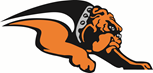 Bulldogs Booster ClubClass of 2019Athletic Scholarship Application($250 - $500)Deadline May 10, 2019All documents must be in the sealed envelope clearly marked ZHS Booster ClubAthlete Name: ___________________________________Student #: ____________________________Address: ____________________________________________________________________________Parent/Guardian Name(s): ____________________________________________________________________________________Unweighted GPA: __________	Volunteer Hours: ____________You must submit proof of GPA and Volunteer hours (Screenshot of my student will work)Are your you/your parents ZHS Booster Club members?     YES	NO	 If YES, how many years? 	________If NO, how many hours of Booster Club volunteer hours do you have? ________High School Sports Played (JV or Varsity)	Grade Level Played (circle all that apply)_______________________________		9		10		11	 12_______________________________		9		10		11	 12_______________________________		9		10		11	 12_______________________________		9		10		11	 12_______________________________		9		10		11	 12_______________________________		9		10		11	 12_______________________________		9		10		11	 12_______________________________		9		10		11	 12Other Activities (school clubs, employment, community/church, etc.)____________________________________________________________________________________________________________________________________________________________________________________________________________________________________________________________________________________________________________________________________________________________________________________________Please attach a separate sheet of paper answering in 250 words the following: “How will the lessons you have learned in playing sports carry over to adulthood?”